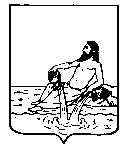 ВЕЛИКОУСТЮГСКАЯ ДУМАВЕЛИКОУСТЮГСКОГО МУНИЦИПАЛЬНОГО ОКРУГАР Е Ш Е Н И Е   от       27.09.2023          №      94                  ___________________________________________________________________________                   ______________________г. Великий Устюг О внесении изменений в решение Великоустюгской Думы от 06.12.2022 № 82 «Об  утверждении Положения о муниципальном земельном контроле на территории Великоустюгского муниципального округа»В соответствии со статьей 72 Земельного кодекса Российской Федерации, Федеральными законами от 06.10.2003 № 131-ФЗ «Об общих принципах организации местного самоуправления в Российской Федерации», от 31.07.2020  № 248-ФЗ «О государственном контроле (надзоре) и муниципальном контроле в Российской Федерации», руководствуясь статьей 28 Устава Великоустюгского муниципального округа,Великоустюгская Дума РЕШИЛА:1. Внести в решение Великоустюгской Думы от 06.12.2022 № 82 «Об утверждении Положения о муниципальном земельном контроле на территории Великоустюгского муниципального округа» (далее - положение) следующие изменения:1.1. Пункт 1.5. раздела 1 положения изложить в следующей редакции: «1.5. Муниципальный земельный контроль осуществляется администрацией Великоустюгского муниципального округа (далее - Уполномоченный орган) в лице комитета по управлению имуществом администрации Великоустюгского муниципального округа». 1.2. Дополнить раздел 2 положения подпунктами  следующего содержания:«2.3.3. Объявление предостережения.2.3.3.1. При наличии в Уполномоченном органе сведений о готовящихся нарушениях обязательных правил или признаках нарушений обязательных требований и (или) в случае отсутствия подтвержденных данных о том, что нарушение обязательных требований причинило вред (ущерб) охраняемым законом ценностям либо создало угрозу причинения вреда (ущерба) охраняемым законом ценностям, Уполномоченный  орган объявляет контролируемому лицу предостережение о недопустимости нарушения обязательных требований и предлагает принять меры по обеспечению соблюдения обязательных требований.2.3.3.2. Контролируемое лицо вправе в течение десяти рабочих дней со дня получения предостережения подать в Уполномоченный орган возражение в отношении указанного предостережения.2.3.3.3.  В возражении контролируемым лицом указываются:наименование юридического лица, фамилия, имя, отчество (последнее при наличии) индивидуального предпринимателя, гражданина;адрес контролируемого лица, а также адрес электронной почты (при наличии);дата и номер предостережения, направленного в адрес контролируемого лица;обоснование позиции в отношении указанных в предостережении действий (бездействия) контролируемого лица, которые приводят или могут привести к нарушению обязательных требований.Контролируемое лицо вправе приложить к таким возражениям документы, подтверждающие обоснованность таких возражений, или их заверенные копии.2.3.3.4. Возражения направляются контролируемым лицом в электронной форме на адрес электронной почты Уполномоченного органа, либо в бумажной форме лично или почтовым отправлением. Возражения регистрируются Уполномоченным органом в день поступления. В случае поступления в выходной день - в первый рабочий день, следующий за выходным.2.3.3.5. Возражение рассматривается в течение десяти рабочих дней со дня регистрации возражения.2.3.3.6. По результатам рассмотрения возражения принимается одно из следующих решений:- удовлетворить возражение в форме отмены объявленного предостережения;- отказать в удовлетворении возражения.2.3.3.7. Лицу, подавшему возражение, в течение 3 рабочих дней со дня окончания срока рассмотрения возражения направляется мотивированный ответ о результатах рассмотрения возражения на адрес электронной почты (если указан в возражениях) или почтой по адресу, указанному в возражениях.2.3.3.8. Повторное направление возражения по тем же основаниям не допускается. Поступившее в Уполномоченный орган возражение по тем же основаниям подлежит оставлению без рассмотрения, о чем контролируемое лицо уведомляется в порядке и сроки, установленные пунктом 2.3.3.7. настоящего положения.».1.3. Изменить нумерацию пунктов 2.5.2., 2.5.2.1., 2.5.2.2., 2.5.2.3., 2.5.2.4., 2.5.2.5. раздела 2  положения на  2.3.2., 2.3.2.1., 2.3.2.2., 2.3.2.3., 2.3.2.4., 2.3.2.5. соответственно. 2. Настоящее решение вступает в силу после официального опубликования.Председатель Великоустюгской Думы_______________С.А. КапустинГлава Великоустюгского муниципального округа Вологодской области _______________А.В. Кузьмин     